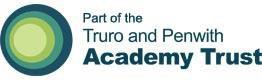 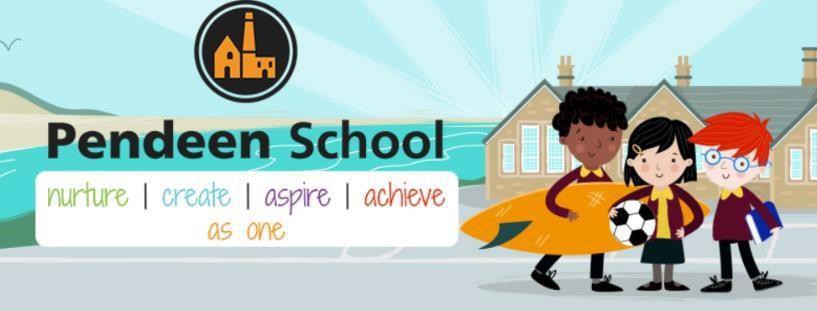 Newsletter 29 21/03/23Dear Parents and Children,Office Cover – Rose Scrase will not be in school for the next 2 weeks. I know she will have the best wishes of all parents and children and we all hope to see her back as soon as possible.In the interim, we will always have the office covered, usually by a different member of the staff team but on occasion this may be staff from another TPAT School. Please do bear with us if things take longer than normal. I will not be working with other schools over the next 2 weeks and will be in school all of the time, but please do talk to me at the gate, contact me via 01736 788583 or via e-mail at head@pendeen.tpacademytrust.org with any questions or concerns.Letters – All letters over the next 2 weeks will come directly from myself and will all be paper based. They will also be on the website. Events over the next 2 weeks – We have fewer events than normal over the final 2 weeks of term, listed below for clarity:Tuesday 21st March – Heights and Weights by NHS for any children in Kynsa class or Year 6 who were absent on the previous visit.Thursday 23rd March – Football Match v Alverton at 3.30 – All children in the team have received a letter.Monday 27th March – SEND Individual Education Plan Reviews – Parents, class teachers, teaching assistant where appropriate, Chris Wilson – all parents have already been booked in with Rose Scrase last week, but please see me if unsure.Wednesday 29th March – Kynsa and Nessa to Lands End Airport – we will leave and return during normal morning school hours. PAYMENT of £5 in cash only please.Thursday 30th March - SEND Individual Education Plan Reviews – Parents, class teachers, teaching assistant where appropriate, Chris Wilson – all parents have already been booked in with Rose Scraselast week, but please see me if unsure.Friday 31st March – Break up for Easter Holiday at 3.15.Monday 17th April – Children return to school – gates open at 8.45 and close at 9.00.After School Clubs – Clubs will run every day until the last day of term apart from Friday 31st March. After School Club letters for summer term will come out in the week of 17th April and clubs will resume in the week of 24th April.Breakfast Club and Wrap-Around – Will continue up to and including Friday 31st March and will resume on Monday 17th April.Pendeen Parent Teacher Association – Second meeting of the reformed Pendeen PAT at 3.30 on Monday 27th March in Teyr class. Huge thanks to the parent and child who came to the first event – we hope it will grow organically.School Council – 20/03/23 With Barbara Armstrong from Sustainable PendeenI hope everyone has a good week.Chris WilsonWelcome and IntroductionSustainable PendeenBarbara Armstrong introduced herself and asked if the children had seen stickers around Pendeen saying ‘Sustainable Pendeen’ – Rowan had seen one.
What does sustainable mean? – Tegan said ‘it lasts a long time and is durable’. Barbara talked about recycling plastics and repairing things we own already (showed an example of stitching and mending ripped trousers rather than throwing them away and buying new ones). Jago said his daddy is going to buy an electric car to protect the environment.What other ways can we keep life sustainable? Jago said he grows food to eat with his dad “we even grow watermelons!”. Rowan’s grandad has an allotment and grows vegetables. Maddie said she isn’t allowed to grow vegetables at home so hopes she can at school. Barbara talked about protecting wildlife and making the area around us safer and better for wild animals. Children have been asked to write down ideas to make Pendeen a more sustainable place and ‘post’ them into a shoebox provided by Barbara. Sustainable Pendeen want to have more of the children’s voices. The box of ideas will rotate around each classroom for one week at a time. The box will start in Peswara so that Y6’s are the role models for setting the example. Younger children or children who find writing difficult will draw pictures of their ideas to put in the box. Children will be reminded in their classrooms to come up with ideas to make Pendeen more sustainable – this reminder could be easily added to IWB which have the day / lunch options on in the morning. The project finishes on 22nd September 2023 the box will be collected periodically for the organisation.Examples of ideas for the box: recipes using home grown food or wonky vegetables, how to save water at home, how to save energy by switching off lights when you leave the room, tips for walking to school rather than using the car if you live close to school. Children should either submit things they do already to help others OR come up with new ideas that people could adopt. Barbara then presented to the School Assembly.Kindness awards: Not DiscussedAOB – Not DiscussedClass books for concerns – Not DiscussedDates:  On wall – next meeting 24/04/23